Publicado en Barcelona el 25/02/2019 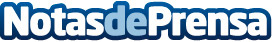 Llega a España 'The coaching show - El mejor día de tu vida'Un espectáculo innovador y sin precedentes en España, en el que se combina el coaching, actuaciones musicales, humor y baileDatos de contacto:Ana Castillo603233662Nota de prensa publicada en: https://www.notasdeprensa.es/llega-a-espana-the-coaching-show-el-mejor-dia Categorias: Artes Escénicas Cataluña Eventos Otros Servicios http://www.notasdeprensa.es